See HowThe best voting rules are fast, easy and fair. 
They help groups from classrooms to countries.
The results are well centered and widely popular.Strengthen the votes supporting a
Chairperson, Council,
Policy, or Budget;
one winner, or fair shares.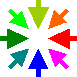 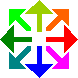 “This is the site for learning about democracy.”1
“A huge contribution to the democracy cause.”2 Then ActShare this illustrated booklet with a friend. 
Build support in your school, club or town with 
FairVote, The Center for Voting and Democracy.Help make your democracy:		Organize voters.		Represent everyone.
		Center policies.		Empower everyone.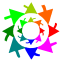 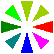 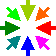 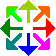   ACCURATE  DEMOCRACY  4 Decision Tools,with Pictures & Games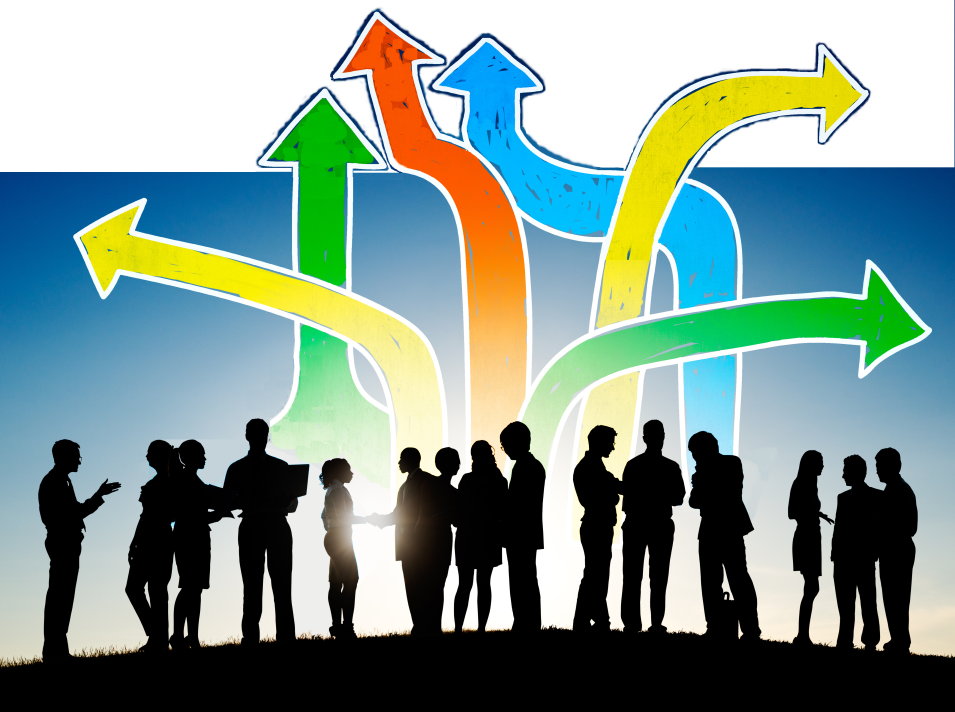 See HowThe best voting rules are fast, easy and fair. 
They help groups from classrooms to countries.
The results are well centered and widely popular.Strengthen the votes supporting a
Chairperson, Council,
Policy, or Budget.
one winner, or fair shares.“This is the site for learning about democracy.”1
“A huge contribution to the democracy cause.”2 Then ActShare this illustrated booklet with a friend. 
Build support in your school, club or town with 
FairVote, The Center for Voting and Democracy.Help make your democracy:		Organize voters.		Represent everyone.
		Center policies.		Empower everyone.  ACCURATE  DEMOCRACY  4 Decision Tools,with Pictures & Games